OAK RIDGES TRAIL ASSOCIATION - END-to-END Hike Log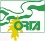 Name: 	Address:	Phone #: 	 Email: 	E2E start date: 	 Completion date: 		To receive your End-to-End cloth badge, keep a log of your Oak Ridges Trail hikes on this form.   Tales, Observations, and Comments	Version 2024 FebOnce completing the entire trail, you may purchase the E2E Badge $10. (non-Member) or $5. (ORTA member)Once completing the entire trail, you may purchase the E2E Badge $10. (non-Member) or $5. (ORTA member)Once completing the entire trail, you may purchase the E2E Badge $10. (non-Member) or $5. (ORTA member)Once completing the entire trail, you may purchase the E2E Badge $10. (non-Member) or $5. (ORTA member)Once completing the entire trail, you may purchase the E2E Badge $10. (non-Member) or $5. (ORTA member)Once completing the entire trail, you may purchase the E2E Badge $10. (non-Member) or $5. (ORTA member)Once completing the entire trail, you may purchase the E2E Badge $10. (non-Member) or $5. (ORTA member)Electronically:Email completed form to info@oakridgestrail.org And e-transfer to payment@oakridgestrail.orgEmail completed form to info@oakridgestrail.org And e-transfer to payment@oakridgestrail.orgEmail completed form to info@oakridgestrail.org And e-transfer to payment@oakridgestrail.orgEmail completed form to info@oakridgestrail.org And e-transfer to payment@oakridgestrail.orgEmail completed form to info@oakridgestrail.org And e-transfer to payment@oakridgestrail.orgEmail completed form to info@oakridgestrail.org And e-transfer to payment@oakridgestrail.orgSurface Mail:Make cheque payable to Oak Ridges Trail Association and mail with form to:Make cheque payable to Oak Ridges Trail Association and mail with form to:Make cheque payable to Oak Ridges Trail Association and mail with form to:Make cheque payable to Oak Ridges Trail Association and mail with form to:Make cheque payable to Oak Ridges Trail Association and mail with form to:Oak Ridges Trail AssociationOak Ridges Trail AssociationP.O. Box 28544, Aurora ON L4G 6S6P.O. Box 28544, Aurora ON L4G 6S6TRAIL SECTION (Start and end points)Date hikedDistance (km)